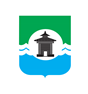 27.04.2022 года № 298РОССИЙСКАЯ ФЕДЕРАЦИЯИРКУТСКАЯ ОБЛАСТЬДУМА БРАТСКОГО РАЙОНАРЕШЕНИЕОб организации оказания услуг в рамках реализации проекта устранения цифрового неравенства в Братском районеЗаслушав информацию директора сервисного центра г. Братск Иркутского филиала ПАО «Ростелеком» об организации оказания услуг в рамках реализации проекта устранения цифрового неравенства в Братском районе, руководствуясь статьями 30, 46 Устава муниципального образования  «Братский район», Дума Братского районаРЕШИЛА:1. Информацию директора сервисного центра г. Братск Иркутского филиала ПАО «Ростелеком» об организации оказания услуг в рамках реализации проекта устранения цифрового неравенства в Братском районе принять к сведению (прилагается).2. Настоящее решение разместить на официальном сайте администрации муниципального образования «Братский район» в разделе «Дума» - www.bratsk-raion.ru.Председатель ДумыБратского района                                                                                  С. В. Коротченко Приложение к решению Думы Братского района от 27.04.2022 года № 298Информация об организации оказания услуг в рамках реализации проекта устранения цифрового неравенства в Братском районеНаселенный пункты с оказанием услуг в рамках проекта устранения цифрового неравенства (УЦН) в Братском районе на декабрь 2021 года	Количество таксофонов УУ по Братскому району на 26.04.2022 года№ п/пНаселенный пунктДата начала УУСТип линии связиКоличество пользователей на начало периодаКоличество пользователей на конец периодаКоличество активных пользователейТрафик УУС WiFi, Мб1Д. Леонова30.09.2015 0:00ВОЛС767938846601,8312П. Наратай31.03.2019 0:00Спутник1901902279,88343Д. Новое Приречье31.03.2019 0:00Спутник159171137910966,23664Д. Кумейка30.06.2019 0:00ВОЛС16817389981254,76665Д. Кардой30.09.2019 0:00ВОЛС152162112460240,40296П. Сосновый30.09.2019 0:00ВОЛС3535155,50017П. Боровской30.09.2021 0:00Спутник131351047,20448П. Зяба30.09.2021 0:00Спутник5621770,68789С. Кобь30.09.2021 0:00Спутник303423101697,621810П. Бурнинская Вихоря30.09.2021 0:00Спутник37414192118,388311П. Сахарово30.09.2021 0:00Спутник25313164496,789112С. Дубынино30.09.2021 0:00Спутник35857951,481813Д. Худобок30.09.2021 0:00Спутник34369,1755№Адрес установки (канал связи)1LIN 665745 Иркутская обл. Братский м.р. с.п.Тэмьское с.Тэмь ул.Мира 13 СТС2GSM 665756 Иркутская обл. Братский м.р. с.п.Шумиловское п.Шумилово ул.Центральная 12 СТС3VSAT 665796 Иркутская обл. Братский м.р. с.п.Харанжинское п.Октябрьск ул.Калинина 40/2 СТС4LIN 665793 Иркутская обл. Братский м.р. с.п.Ключи-Булакское д.Леонова ул.Кооперативная 21 СТС5LIN 665754 Иркутская обл. Братский м.р. с.п.Кобляковское с.Кобляково ул.Наймушина 11 СТС6GSM 665756 Иркутская обл. Братский м.р. с.п.Шумиловское п.Шумилово ул.Нагорная 23 СТС7GSM 665753 Иркутская обл. Братский м.р. с.п.Тангуйское д.Худобок ул.Центральная 74б СТС8GSM 665763 Иркутская обл. Братский м.р. с.п.Большеокинское п.Новодолоново ул. Набережная 33/1 СТС9GSM 665757 Иркутская обл. Братский м.р. с.п.Кобляковское с.Дубынино ул.Центральная 2 СТС10GSM 665743 Иркутская обл. Братский м.р. с.п.Тангуйское п.Бада ул.Пионерская 3б СТС11GSM 665741 Иркутская обл. Братский м.р. с.п.Тангуйское д.Худобок ул.Центральная 74б СТС12GSM 665745 Иркутская обл. Братский м.р. с.п.Тэмьское д.Барчим ул.Ленина 32 СТС13GSM 665780 Иркутская обл. Братский м.р. с.п.Кобляковское д.Сахарово ул.Молодёжная 17 СТС14VSAT 665748 Иркутская обл. Братский м.р. с.п.Прибрежнинское д.Булак ул.Пихтовая 8 СТС15GSM 665742 Иркутская обл. Братский м.р. с.п.Тангуйское с.Александровка ул.Набережная 16 СТС16GSM 665748 Иркутская обл. Братский м.р. с.п.Тангуйское д.Худобок ул.Центральная 39в СТС17VSAT 665747 Иркутская обл. Братский м.р. с.п.Прибрежнинское д.Новое Приречье пер.Берёзовый 7 СТС18GSM 665743 Иркутская обл. Братский м.р. с.п.Илирское п.Луговой ул.Таежная 5 СТС19GSM 665746 Иркутская обл. Братский м.р. с.п.Илирское д.Карай ул.Таежная 86 СТС20GSM 665759 Иркутская обл. Братский м.р. с.п.Покоснинское п.Сосновый ул.Школьная 10 СТС21GSM 665749 Иркутская обл. Братский м.р. с.п.Тангуйское с.Зарбь ул.Центральная 56 СТС22GSM 665769 Иркутская обл. Братский м.р. с.п.Ключи-Булакское д.Кумейка ул.Школьная 1 СТС23VSAT 665747 Иркутская обл. Братский м.р. с.п.Прибрежнинское д.Новое Приречье пер. Березовый 5 СТС24GSM 665769 Иркутская обл. Братский м.р. с.п.Ключи-Булакское д.Кумейка ул.Советская 3 СТС25GSM 665787 Иркутская обл. Братский м.р. с.п.Зябинское п.Боровской ул.Школьная 1 СТС26GSM 665784 Иркутская обл. Братский м.р. с.п.Карахунское п.Карахун ул.Волкова 3а СТС27GSM 665784 Иркутская обл. Братский м.р. с.п.Карахунское п.Карахун ул.Мира 3А СТС28VSAT 665768 Иркутская обл. Братский м.р. с.п.Карахунское п.Южный ул.Строителей 15-2 СТС29GSM 665785 Иркутская обл. Братский м.р. с.п.Кежемское п.Мамырь ул.Мира 6 СТС30VSAT 665734 Иркутская обл. Братский м.р. с.п.Кобинское с.Кобь ул.Солнечная 1 СТС31GSM 665784 Иркутская обл. Братский м.р. с.п.Кобляковское п.Бурнинская Вихоря ул.Центральная 2 СТС32GSM 665750 Иркутская обл. Братский м.р. с.п.Наратайское п.Наратай ул.Центральная 3 СТС33GSM 665750 Иркутская обл. Братский м.р. с.п.Озернинское п.Озерный ул.Мира 14б СТС34GSM 665752 Иркутская обл. Братский м.р. с.п.Озернинское п.Озерный ул.Закарпатская 31 СТС35GSM 665777 Иркутская обл. Братский м.р. с.п.Прибойнинское п.Прибойный ул.Солнечная 9 СТС36GSM 665777 Иркутская обл. Братский м.р. с.п.Прибойнинское п.Прибойный ул.Солнечная 9 СТС37VSAT 665777 Иркутская обл. Братский м.р. с.п.Кобляковское д.Анчирикова ул.Центральная 34 СТС38GSM 665777 Иркутская обл. Братский м.р. с.п.Прибойнинское п.Прибойный ул.Солнечная 9 СТСТаксофоны УУ подлежащие демонтажу в Июне 2022г (18шт).